Аннотацияк нейропсихологическому учебно-развивающему пособию «Многоцветик»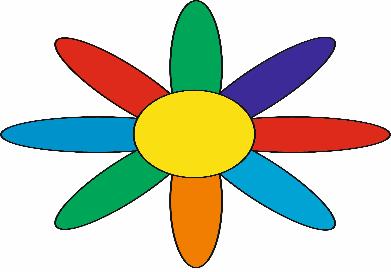 	Актуальность данного пособия продиктована тем, что в дошкольном возрасте  развиваются у ребенка все основные психические функции, которые располагаются в коре головного мозга: память, внимание, восприятие, умение контролировать свою деятельность, эмоциональная сфера, речь, мышление (наглядно-действенное, наглядно-образное и, наконец, понятийное или абстрактно-логическое). Закладывается основа всей дальнейшей активной жизни ребенка. Поэтому вся система дошкольного воспитания должна быть направлена на развитие психики, на формирование познавательных и эмоциональных процессов, которые и составляют основу гармоничного развития личности.В последние годы психологам  всё чаще приходится сталкиваться с жалобами педагогов и родителей на невнимательность, несобранность, отвлекаемость, рассеянность детей с ОНР, ЗПР в логопедических группах.Детям логопедических групп  необходимо слушать воспитателя, выполнять его инструкцию, мысленно переработать полученную информацию, активизировать мыслительную деятельность и при этом, не отвлекаясь на внешние раздражители. Их внимание действительно еще слабо организованно, имеет небольшой объем, плохо распределяемо, неустойчиво, что во многом объясняется недостаточной зрелостью нейрофизиологических механизмов, обеспечивающих процессы внимания. Учитывая вышесказанное можно сделать вывод, что хорошо развитые свойства внимания и его организованность являются факторами, непосредственно определяющими успешность обучения детей с ОНР, ЗПРв старшем дошкольном  возрасте (5-7 лет).Новизной  является использование психологом   нейротренажера«Многоцветик» для тренировкидетей с  ОНР и ЗПР, что способствует развитию высших психических функций.	Цель пособия: Развитие интеллектуального потенциала ребёнка  с ОВЗ (ОНР, ЗПР)	Задачи: 1. Развитие ВПФ: внимания (устойчивости, распределения, сосредоточенности), логического мышления, зрительного восприятия, памяти. 2. Развитие произвольности поведения, усидчивости, умения следовать инструкции взрослого и выполнять задание по образцу. 	Пособие использовалось с  детьми с ЗПР старшего дошкольного возраста (5-7лет) в логопедических группах на индивидуальных занятиях.	Диагностический инструментарий:	Тест Векслера: 7 субтест «Концентрация внимания», 11 субтест «Распределение и переключение внимания».По сравнению с началом года (сентябрь 2019 -январь 2020) повысился процент детей  ЗПР с устойчивым вниманием с 0 % до 45%, положительная динамика составила 45% детей.       Данное пособия нейротренажера «Многоцветик»  можно рекомендовать для внедрения в практику педагогов-психологов ДОО в работе с детьми ОВЗ.Педагог-психолог                                                           Л.И.Воронина